Podklady k samostudiu z důvodu uzavření základních škol na dobu 8. - 24. 6. 20203. BČeský jazyk a literatura – učitel:  Mgr. Zuzana Nepilová                    kontakt: Zuzana.Nepilova@zshajeslany.cz                    Jazykové učení:procvičovat VS „b - z“ (PS - Procvičujeme VS, str. 44/6, 48/12 – vypracovaná cvičení poslat na e-mail do 12.6.20.  Celý tento sešit má být již vyplněný, pokud tomu tak není, žáci si veškerá cvičení v sešitě vypracují a ponechají si sešit na příští školní rok.Slovní druhy: podstatná jména - opakování (učebnice str. 172/1,2,3 – vypracovat na zvláštní papír a poslat mi do 12.6.20.Slovní druhy: slovesa (Uč. str. 173 - 178, naučit se, že slovesa vyjadřují, co osoby, zvířata a věci dělaly, dělají nebo budou dělat.  U některých sloves se vyskytují slova si nebo se, ty jsou součástí slovesa, např. bát se, učit se, povídat si atd. U sloves určujeme osobu, číslo a čas – je vysvětleno vždy ve žlutých rámečcích – str. 175, 176 a 178. Ústně si procvičit na některých cvičeních ze str. 173 – 178).Procvičování sloves – PS Slovní druhy, str. 1 – vybarvit domeček Slovesa (5), ústně si zopakovat str. 18, písemně doplnit str. 19 – 22.Na učivo Slovesa – osoba, číslo, čas budou uvedena cvičení v Google učebně v týdnu od 15. – 17.6.20.Dále lze využít internetové stránky www.skolakov.eu; www.skolaci.com; www.onlinecviceni.cz; https://www.gramar.in/cs/Čtení:Čítanka str. 157 – 159 přečíst článek Zázrak (Roald Dahl) – ústně si odpovědět na otázky pod článkem. Využít i znalostí z filmu Karlík a továrna na čokoládu, z kterého je tato ukázka (pokud jsi viděl/a). Čítanka str. 161 – 164 přečíst článek Nekonečné prázdniny (Martina Drijverová). Popovídat si o tom, kde strávíte letní prázdniny.Číst svou vlastní knihu.Psaní:- Písanka 2. díl – str. 24, odpovědět na otázky celou větou s použitím číslic - vzor: Kalendářní rok má 365 (366) dní. Rok má 12 měsíců.                           - str. 25 – opakování vyjmenovaných slov po „v“, slova s předponou vy – vý,                           - str. 26 – opakování vyjmenovaných slov po „z“ (pouze toto cvičení),                           - str. 29 – nejprve doplnit dopis kamarádovi nahoře v tištěném textu, potom přepsat.Dvě libovolné vypracované strany poslat na e-mail do 17.6.20.Anglický jazyk – učitel: Květa Dytrychová                          kontakt: Kveta.Dytrychova@zshajeslany.cz                    Téma – Opakování – vše co umíme V Google učebně najdeš veškeré procvičování učiva i doporučené webové stránkySVŮJ PRACOVNÍ SEŠIT PEČLIVĚ OPATRUJ, BUDEME HO POUŽÍVAT I  CELÝ PŘÍŠTÍ ŠKOLNÍ ROK.V 1. týdnu následujícího období vyplň 1. a 2. pracovní list, ve 2. týdnu 3. a 4. pracovní list. Všechny práce potom vlož do  Google učebny.NUMBERS 0 - 10Zakroužkuj správnou číslovku a obrázky si vybarvi    - Pracovní list č. 1Pracovní list č. 2Odpověz na otázku vždy celou větou, odpovědi si vymysli:What´s your name? ______________________________What´s his name?   ______________________________What´s her name?  ______________________________What is this?          ______________________________What is that?         ______________________________Who is this?           ______________________________Is it your book?     ______________________________Pracovní list č. 3My family members: mother (Mum), father (Dad), brother, sister, grandma (granny), grandpa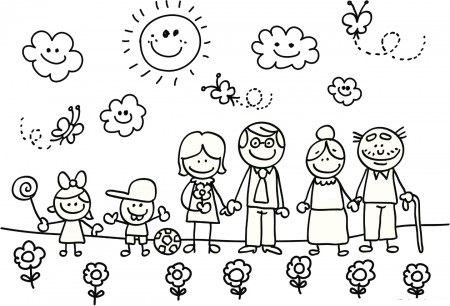 Doplň věty, jména členů rodiny si můžeš vymyslet:This is me 😎. My name is ______________ .This is my ___________ . Her name is ______________ .This is my ___________ . His name is _______________ .This is my ___________ . Her name is ______________ .This is my ___________ . His name is _______________ .This is my ___________ . Her name is ______________ .This is my ___________ . His name is _______________ .Pracovní list č. 4           Bobby Baloney’s Beautiful BodyDoplň do rámečků správná slovíčka (nabídka všech slov je dole).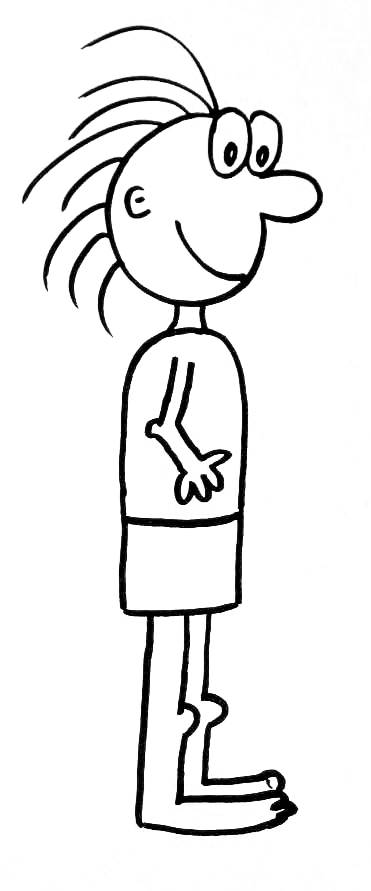 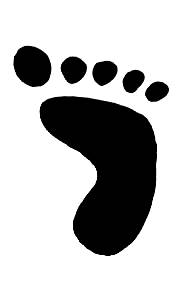 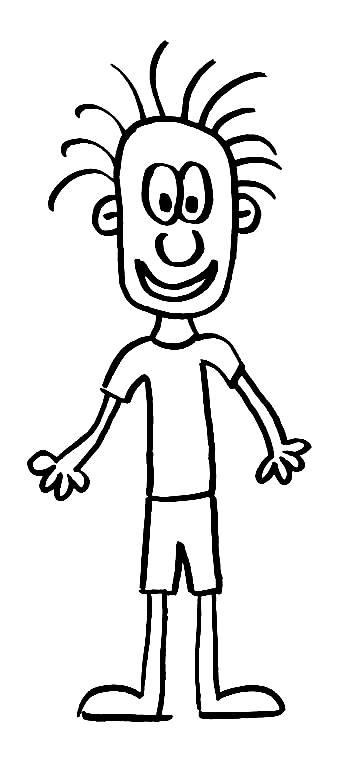 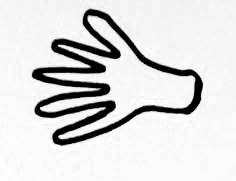 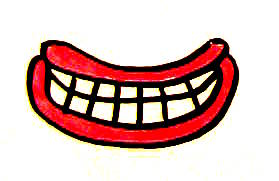 Anglický jazyk – učitel: Bc. Lucie Fricová                 kontakt: Lucie.Fricova@zshajeslany.czViz výš skupina K. DytrychovéMatematika – Mgr. Zuzana Nepilová                    kontakt: Zuzana.Nepilova@zshajeslany.cz                    Násobení mimo obor násobilek – násobení násobků deseti (opakování Minutovky 2. díl, str. 15, 17 – celé strany). Nové učivo Dělení násobků deseti jednocifernými čísly – učebnice str. 22/1,4 a 23/8 do bloků.Postup při dělení násobků deseti jednocifernými čísly je stejný, jako u násobení – nejprve se dělí v oboru násobilky a pak se přidává do výsledku nula.        Pravidlo dělení 100 a 10 je vysvětleno na str. 23 – růžově zbarvené věty.Výběr z těchto příkladů bude v Google učebně v týdnu  15. – 17.6.20.Učivo Dělení násobků deseti jednocifernými čísly – procvičovat v Minutovkách 2. díl, str. 16, 18, 19 a 20.Dále lze využít internetové stránky www.skolakov.eu; www.skolaci.com; www.onlinecviceni.cz;  https://www.matika.in/cs/Náš svět – Mgr. Zuzana Nepilová                    kontakt: Zuzana.Nepilova@zshajeslany.cz                    Opakování: Živá příroda - člověk – učebnice str. 67 nebo 69, ústně. Na opakování této látky bude uveden kvíz v Google učebně v týdnu 9. – 12.6.20.Nové učivo:  Živá příroda – rostliny, houby si žáci pouze přečtou (str. 68 až 81 nebo 70 – 83). Lze využít herbáře, který si žáci vyráběli.Důležité z těchto kapitol jsou vždy zelené rámečky na konci stran 70 nebo 72, 74 nebo 76, 78 nebo 80. Většinu učiva známe ze druhého ročníku a budeme procvičovat ve čtvrtém ročníku. V Google učebně bude vždy stručný zápis ze zmíněných zelených rámečků a ten si vždy žáci přepíší do malého sešitu z prvouky.Hudební výchova – Mgr. Zuzana Nepilová                    kontakt: Zuzana.Nepilova@zshajeslany.cz                    Opakování písní 3. ročníku – Ach synku, synku – str. 11, Vyletěla holubička – str. 21 a jiné.Zpěv písní k táboráku, příprava na prázdniny.Výtvarná výchova – Mgr. Zuzana Nepilová                    kontakt: Zuzana.Nepilova@zshajeslany.cz                    Tematická práce „Kam pojedu na prázdniny“ – namalovat obrázek (viz. Čtení).Namalovat Baryka z knihy „Já, Baryk“ (František Nepil), kterou jsme četli jako společnou četbu a Baryka jsme již malovali do čtenářského deníku.Pracovní výchova – Mgr. Zuzana Nepilová                    kontakt: Zuzana.Nepilova@zshajeslany.cz                    práce na zahrádce, pomoc rodičům s pěstováním rostlin, zeleniny apod. (setí, zalévání, kypření apod.)Tělesná výchova – Mgr. Zuzana Nepilová                    kontakt: Zuzana.Nepilova@zshajeslany.cz                    Doma:protahovací cvičení na koberciVenku:cvičení v přírodě: drobné pohybové hry (Na schovávanou, Na jelena, Na třetího atd.)hry s míčem – fotbal, basketbal (driblink, střelba na koš)